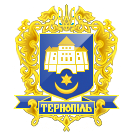 ТЕРНОПІЛЬСЬКА МІСЬКА РАДАПОСТІЙНА КОМІСІЯ З ПИТАНЬ містобудуванняПротокол засідання комісії №3від 22.02.2019 р.Всього членів комісії: 	(7) Паньків Н.М., Газилишин А.Б., Півторак С.Р., Редьква Н.М., Смакоуз Ю.Г., Штопко Ю.В., Шоломейчук Н.В.Присутні члени комісії: 	(4) Редьква Н.М., Півторак С.Р., Штопко Ю.В., Смакоуз Ю.Г.Відсутні члени комісії: 	(3) Шоломейчук Н.В.,Паньків Н.М., Газилишин А.Б.Кворум є. Засідання комісії правочинне.На засідання комісії запрошені:Трачук Г.Є. – заступник начальника відділу земельних ресурсів;Вишньовська К.С. –головний спеціаліст організаційного відділу ради управління організаційно – виконавчої роботи.Головуючий – заступник голови комісії Редьква Н.М.Слухали:	Про затвердження порядку денного засідання комісії.Члени комісії запропонували сформувати порядок денний наступними питаннями:	Про надання дозволу на укладення договору земельного сервітуту площею 0,0256га за адресою вул.Довженка-Протасевича гр.Мельник Ю.Я.	Про надання дозволу на укладення договору земельного сервітуту площею 0,0176га за адресою вул.Микулинецька  гр.Рібун С.М.	Про надання дозволу на розроблення проекту землеустрою щодо відведення земельної ділянки площею до 0,01га за адресою вул.Довженка гр.Бобрику А.М.	Про надання дозволу на розроблення проекту землеустрою щодо відведення земельної ділянки площею до 0,10га за адресою вул.Бригадна гр.Грабовському І.В.	Про надання дозволу на розроблення проекту землеустрою щодо відведення земельної ділянки площею до 0,0318га за адресою вул.Родини Барвінських гр.Тимківу І.В.	Про надання дозволу на розроблення проектів землеустрою щодо відведення земельних ділянок за адресою вул.Транспортна (гр.Дацко О.Б. та інші).	Про надання дозволу на розроблення проекту землеустрою щодо відведення земельної ділянки площею до 0,0408га за адресою вул.С.Будного гр.Сакун С.В.Про надання дозволу на розроблення проектів землеустрою щодо відведення земельних ділянок за адресою вул.С.Будного (гр.Телесніцький В.А. та інші).Про затвердження проекту землеустрою щодо відведення земельної ділянки площею 0,0618га за адресою вул.Овочева гр.Кедику Т.С.Про затвердження проекту землеустрою щодо відведення земельної ділянки площею 0,0412га за адресою вул.Овочева гр.Кривінському П.П.Про надання дозволу на розроблення проекту землеустрою щодо відведення земельної ділянки площею до 0,0379га за адресою вул.Тернопільська гр.Імпер І.В.Про затвердження проекту землеустрою щодо відведення земельної ділянки площею 0,0100 га за адресою вул.Чернівецька гр.Щербаю А.І.Про надання дозволу на розроблення проектів землеустрою щодо відведення земельних ділянок за адресою вул.С.Будного (гр.Танчак М.Й. та інші).Про надання дозволу на розроблення проектів землеустрою щодо відведення земельних ділянок за адресою проспект Злуки (гр.Тимошів М.І. та інші).Про надання дозволу на розроблення проектів землеустрою щодо відведення земельних ділянок за адресою вул.Будного (гр.Голуб та інші)Про надання дозволу на розроблення проекту землеустрою щодо відведення земельної ділянки площею до 0,0997га за адресою вул.Бригадна гр.Храпуну В.П.Про затвердження проекту землеустрою щодо відведення земельної ділянки по зміні її цільового призначення площею 0,0100га за адресою вул. М.Карпенка гр.Побережнику А.Д.Про затвердження проекту землеустрою щодо відведення земельної ділянки площею 0,0600га  за адресою вул.Бригадна гр.Дмитрієву Д.Д.Про надання дозволу на розроблення проектів землеустрою щодо відведення земельних ділянок за адресою провулок Цегельний (гр.Павлик О.Л. та інші).Про надання дозволу на розроблення проекту землеустрою щодо відведення земельної ділянки площею до 0,0324га за адресою вул.Стрімка гр.Савицькій С.Є.Про надання дозволу на розроблення проекту землеустрою щодо відведення земельної ділянки площею до 0,0079 га за адресою вул.М.Карпенка,15 гр.Кекішу І.П.Про надання дозволу на розроблення проекту землеустрою щодо відведення земельної ділянки площею до 0,0099 га за адресою вул.Б.Лепкого гр.Гусєвій М.М.Про прийняття в комунальну власність земельних ділянок розміщених на території Тернопільської міської об’єднаної територіальної громади.Про надання дозволу на розроблення проекту землеустрою щодо відведення земельної ділянки площею до 0,0275га за адресою вул.С.Стадникової гр.Нагірній Т.В.Про затвердження проектів землеустрою щодо відведення земельних ділянок за адресою вул.Спортивна (гр.Піддубний А.О. та інші)Про надання дозволу на розроблення проекту землеустрою щодо відведення земельної ділянки площею до 0,0060 га за адресою вул.Князя Острозького гр.Суязовій С.В.Про затвердження проекту землеустрою щодо відведення земельної ділянки площею 0,0800га  за адресою вул.Новий Світ гр.Маркевич З.М.Про надання дозволу на розроблення проекту землеустрою щодо відведення земельної ділянки площею до 0,0067га за адресою вул.Живова гр.Голику І.П.Результати голосування за затвердження порядку денного: За - 4, проти - 0, утримались - 0. Рішення прийнято. Вирішили:	Затвердити порядок денний комісії.				Порядок денний засідання:Слухали:	Про надання дозволу на укладення договору земельного сервітуту площею 0,0256га за адресою вул.Довженка-Протасевича  гр.Мельник Ю.Я.Доповідала:	Трачук Г.Є.Результати голосування за проект рішення: За - 4, проти-0, утримались-0. Рішення прийнято.Вирішили:	Рішення комісії №1 додається.Слухали:	Про надання дозволу на укладення договору земельного сервітуту площею 0,0176га за адресою вул.Микулинецька  гр.Рібун С.М.Доповідала:	Трачук Г.Є.Результати голосування за проект рішення: За - 4, проти-0, утримались-0. Рішення прийнято.Вирішили:	Рішення комісії №2 додається.Слухали:	Про надання дозволу на розроблення проекту землеустрою щодо відведення земельної ділянки площею до 0,01га за адресою вул.Довженка гр.Бобрику А.М.Доповідала:	Трачук Г.Є.Результати голосування за проект рішення: За - 4, проти-0, утримались-0. Рішення прийнято.Вирішили:	Рішення комісії №3 додається.Слухали:	Про надання дозволу на розроблення проекту землеустрою щодо відведення земельної ділянки площею до 0,10га за адресою вул.Бригадна гр.Грабовському І.В.Доповідала:	Трачук Г.Є.Результати голосування за проект рішення: За - 4, проти-0, утримались-0. Рішення прийнято.Вирішили:	Рішення комісії №4 додається.Слухали:	Про надання дозволу на розроблення проекту землеустрою щодо відведення земельної ділянки площею до 0,0318га за адресою вул.Родини Барвінських гр.Тимківу І.В.Доповідала:	Трачук Г.Є.Результати голосування за проект рішення: За - 4, проти-0, утримались-0. Рішення прийнято.Вирішили:	Рішення комісії №5 додається.Слухали:	Про надання дозволу на розроблення проектів землеустрою щодо відведення земельних ділянок за адресою вул.Транспортна (гр.Дацко О.Б. та інші).Доповідала:	Трачук Г.Є.Результати голосування за проект рішення: За - 4, проти-0, утримались-0. Рішення прийнято.Вирішили:	Рішення комісії №6 додається.Слухали:	Про надання дозволу на розроблення проекту землеустрою щодо відведення земельної ділянки площею до 0,0408га за адресою вул.С.Будного гр.Сакун С.В.Доповідала:	Трачук Г.Є.Результати голосування за проект рішення: За - 4, проти-0, утримались-0. Рішення прийнято.Вирішили:	Рішення комісії №7 додається.Слухали:	Про надання дозволу на розроблення проектів землеустрою щодо відведення земельних ділянок за адресою вул.С.Будного (гр.Телесніцький В.А. та інші).Доповідала:	Трачук Г.Є.Результати голосування за проект рішення: За - 4, проти-0, утримались-0. Рішення прийнято.Вирішили:	Рішення комісії №8 додається.Слухали:	Про затвердження проекту землеустрою щодо відведення земельної ділянки площею 0,0618га за адресою вул.Овочева гр.Кедику Т.С.Доповідала:	Трачук Г.Є.Результати голосування за проект рішення: За - 4, проти-0, утримались-0. Рішення прийнято.Вирішили:	Рішення комісії №9 додається.Слухали:	Про затвердження проекту землеустрою щодо відведення земельної ділянки площею 0,0412га за адресою вул.Овочева гр.Кривінському П.П.Доповідала:	Трачук Г.Є.Результати голосування за проект рішення: За - 4, проти-0, утримались-0. Рішення прийнято.Вирішили:	Рішення комісії №10 додається.Слухали:	Про надання дозволу на розроблення проекту землеустрою щодо відведення земельної ділянки площею до 0,0379га за адресою вул.Тернопільська гр.Імпер І.В.Доповідала:	Трачук Г.Є.Результати голосування за проект рішення: За - 4, проти-0, утримались-0. Рішення прийнято.Вирішили:	Рішення комісії №11 додається.Слухали:	Про затвердження проекту землеустрою щодо відведення земельної ділянки площею 0,0100 га за адресою вул.Чернівецька гр.Щербаю А.І.Доповідала:	Трачук Г.Є.Результати голосування за проект рішення: За - 4, проти-0, утримались-0. Рішення прийнято.Вирішили:	Рішення комісії №12 додається.Слухали:	Про надання дозволу на розроблення проектів землеустрою щодо відведення земельних ділянок за адресою вул.С.Будного (гр.Танчак М.Й. та інші).Доповідала:	Трачук Г.Є.Результати голосування за проект рішення: За - 4, проти-0, утримались-0. Рішення прийнято.Вирішили:	Рішення комісії №13 додається.Слухали:	Про надання дозволу на розроблення проектів землеустрою щодо відведення земельних ділянок за адресою проспект Злуки (гр.Тимошів М.І. та інші).Доповідала:	Трачук Г.Є.Результати голосування за проект рішення: За - 4, проти-0, утримались-0. Рішення прийнято.Вирішили:	Рішення комісії №14 додається.Слухали:	Про надання дозволу на розроблення проектів землеустрою щодо відведення земельних ділянок за адресою вул.Будного (гр.Голуб та інші)Доповідала:	Трачук Г.Є.Результати голосування за проект рішення: За - 4, проти-0, утримались-0. Рішення прийнято.Вирішили:	Рішення комісії №15 додається.Слухали:	Про надання дозволу на розроблення проекту землеустрою щодо відведення земельної ділянки площею до 0,0997га за адресою вул.Бригадна гр.Храпуну В.П.Доповідала:	Трачук Г.Є.Результати голосування за проект рішення: За - 4, проти-0, утримались-0. Рішення прийнято.Вирішили:	Рішення комісії №16 додається.Слухали:	Про затвердження проекту землеустрою щодо відведення земельної ділянки по зміні її цільового призначення площею 0,0100га за адресою вул. М.Карпенка гр.Побережнику А.Д.Доповідала:	Трачук Г.Є.Результати голосування за проект рішення: За - 4, проти-0, утримались-0. Рішення прийнято.Вирішили:	Рішення комісії №17 додається.Слухали:	Про затвердження проекту землеустрою щодо відведення земельної ділянки площею 0,0600га  за адресою вул.Бригадна гр.Дмитрієву Д.Д.Доповідала:	Трачук Г.Є.Результати голосування за проект рішення: За - 4, проти-0, утримались-0. Рішення прийнято.Вирішили:	Рішення комісії №18 додається.Слухали:	Про надання дозволу на розроблення проектів землеустрою щодо відведення земельних ділянок за адресою провулок Цегельний (гр.Павлик О.Л. та інші).Доповідала:	Трачук Г.Є.Результати голосування за проект рішення: За - 4, проти-0, утримались-0. Рішення прийнято.Вирішили:	Рішення комісії №19 додається.Слухали:	Про надання дозволу на розроблення проекту землеустрою щодо відведення земельної ділянки площею до 0,0324га за адресою вул.Стрімка гр.Савицькій С.Є.Доповідала:	Трачук Г.Є.Результати голосування за проект рішення: За - 4, проти-0, утримались-0. Рішення прийнято.Вирішили:	Рішення комісії №20 додається.Слухали:	Про надання дозволу на розроблення проекту землеустрою щодо відведення земельної ділянки площею до 0,0079 га за адресою вул.М.Карпенка,15 гр.Кекішу І.П.Доповідала:	Трачук Г.Є.Результати голосування за проект рішення: За - 4, проти-0, утримались-0. Рішення прийнято.Вирішили:	Рішення комісії №21 додається.Слухали:	Про надання дозволу на розроблення проекту землеустрою щодо відведення земельної ділянки площею до 0,0099 га за адресою вул.Б.Лепкого гр.Гусєвій М.М.Доповідала:	Трачук Г.Є.Результати голосування за проект рішення: За - 4, проти-0, утримались-0. Рішення прийнято.Вирішили:	Рішення комісії №22 додається.Слухали:	Про прийняття в комунальну власність земельних ділянок розміщених на території Тернопільської міської об’єднаної територіальної громадиДоповідала:	Трачук Г.Є.Результати голосування за проект рішення: За - 4, проти-0, утримались-0. Рішення прийнято.Вирішили:	Рішення комісії №23 додається.Слухали:	Про надання дозволу на розроблення проекту землеустрою щодо відведення земельної ділянки площею до 0,0275га за адресою вул.С.Стадникової гр.Нагірній Т.В.Доповідала:	Трачук Г.Є.Результати голосування за проект рішення: За - 4, проти-0, утримались-0. Рішення прийнято.Вирішили:	Рішення комісії №24 додається.Слухали:	Про затвердження проектів землеустрою щодо відведення земельних ділянок за адресою вул.Спортивна (гр.Піддубний А.О. та інші)Доповідала:	Трачук Г.Є.Результати голосування за проект рішення: За - 4, проти-0, утримались-0. Рішення прийнято.Вирішили:	Рішення комісії №25 додається.Слухали:	Про надання дозволу на розроблення проекту землеустрою щодо відведення земельної ділянки площею до 0,0060 га за адресою вул.Князя Острозького гр.Суязовій С.В.Доповідала:	Трачук Г.Є.Результати голосування за проект рішення: За - 4, проти-0, утримались-0. Рішення прийнято.Вирішили:	Рішення комісії №26 додається.Слухали:	Про затвердження проекту землеустрою щодо відведення земельної ділянки площею 0,0800га  за адресою вул.Новий Світ гр.Маркевич З.М.Доповідала:	Трачук Г.Є.Результати голосування за проект рішення: За - 4, проти-0, утримались-0. Рішення прийнято.Вирішили:	Рішення комісії №27 додається.Слухали:	Про надання дозволу на розроблення проекту землеустрою щодо відведення земельної ділянки площею до 0,0067га за адресою вул.Живова гр.Голику І.П.Доповідала:	Трачук Г.Є.Результати голосування за проект рішення: За - 4, проти-0, утримались-0. Рішення прийнято.Вирішили:	Рішення комісії №28 додається.Заступник голови комісії					Н.М.РедькваСекретар комісії						С.Р.ПівторакПро надання дозволу на укладення договору земельного сервітуту площею 0,0256га за адресою вул.Довженка-Протасевича гр.Мельник Ю.Я.Про надання дозволу на укладення договору земельного сервітуту площею 0,0176га за адресою вул.Микулинецька  гр.Рібун С.М.Про надання дозволу на розроблення проекту землеустрою щодо відведення земельної ділянки площею до 0,01га за адресою вул.Довженка гр.Бобрику А.М.Про надання дозволу на розроблення проекту землеустрою щодо відведення земельної ділянки площею до 0,10га за адресою вул.Бригадна гр.Грабовському І.В.Про надання дозволу на розроблення проекту землеустрою щодо відведення земельної ділянки площею до 0,0318га за адресою вул.Родини Барвінських гр.Тимківу І.В.Про надання дозволу на розроблення проектів землеустрою щодо відведення земельних ділянок за адресою вул.Транспортна (гр.Дацко О.Б. та інші).Про надання дозволу на розроблення проекту землеустрою щодо відведення земельної ділянки площею до 0,0408га за адресою вул.С.Будного гр.Сакун С.В.Про надання дозволу на розроблення проектів землеустрою щодо відведення земельних ділянок за адресою вул.С.Будного (гр.Телесніцький В.А. та інші).Про затвердження проекту землеустрою щодо відведення земельної ділянки площею 0,0618га за адресою вул.Овочева гр.Кедику Т.С.Про затвердження проекту землеустрою щодо відведення земельної ділянки площею 0,0412га за адресою вул.Овочева гр.Кривінському П.П.Про надання дозволу на розроблення проекту землеустрою щодо відведення земельної ділянки площею до 0,0379га за адресою вул.Тернопільська гр.Імпер І.В.Про затвердження проекту землеустрою щодо відведення земельної ділянки площею 0,0100 га за адресою вул.Чернівецька гр.Щербаю А.І.Про надання дозволу на розроблення проектів землеустрою щодо відведення земельних ділянок за адресою вул.С.Будного (гр.Танчак М.Й. та інші).Про надання дозволу на розроблення проектів землеустрою щодо відведення земельних ділянок за адресою проспект Злуки (гр.Тимошів М.І. та інші).Про надання дозволу на розроблення проектів землеустрою щодо відведення земельних ділянок за адресою вул.Будного (гр.Голуб та інші)Про надання дозволу на розроблення проекту землеустрою щодо відведення земельної ділянки площею до 0,0997га за адресою вул.Бригадна гр.Храпуну В.П.Про затвердження проекту землеустрою щодо відведення земельної ділянки по зміні її цільового призначення площею 0,0100га за адресою вул. М.Карпенка гр.Побережнику А.Д.Про затвердження проекту землеустрою щодо відведення земельної ділянки площею 0,0600га  за адресою вул.Бригадна гр.Дмитрієву Д.Д.Про надання дозволу на розроблення проектів землеустрою щодо відведення земельних ділянок за адресою провулок Цегельний (гр.Павлик О.Л. та інші).Про надання дозволу на розроблення проекту землеустрою щодо відведення земельної ділянки площею до 0,0324га за адресою вул.Стрімка гр.Савицькій С.Є.Про надання дозволу на розроблення проекту землеустрою щодо відведення земельної ділянки площею до 0,0079 га за адресою вул.М.Карпенка,15 гр.Кекішу І.П.Про надання дозволу на розроблення проекту землеустрою щодо відведення земельної ділянки площею до 0,0099 га за адресою вул.Б.Лепкого гр.Гусєвій М.М.Про прийняття в комунальну власність земельних ділянок розміщених на території Тернопільської міської об’єднаної територіальної громадиПро надання дозволу на розроблення проекту землеустрою щодо відведення земельної ділянки площею до 0,0275га за адресою вул.С.Стадникової гр.Нагірній Т.В.Про затвердження проектів землеустрою щодо відведення земельних ділянок за адресою вул.Спортивна (гр.Піддубний А.О. та інші)Про надання дозволу на розроблення проекту землеустрою щодо відведення земельної ділянки площею до 0,0060 га за адресою вул.Князя Острозького гр.Суязовій С.В.Про затвердження проекту землеустрою щодо відведення земельної ділянки площею 0,0800га  за адресою вул.Новий Світ гр.Маркевич З.М.Про надання дозволу на розроблення проекту землеустрою щодо відведення земельної ділянки площею до 0,0067га за адресою вул.Живова гр.Голику І.П.